МАСТЕР-КЛАССЫ / ЛЕТНИЙ ИНТЕНСИВ 
ДЕТСКОЙ АКАДЕМИИ ДИЗАЙНА (МОСКВА) В Г. СОЧИ, АДЛЕР
ДЛЯ ДЕТЕЙ ОТ 7 ДО 16 ЛЕТ / 29.06-12.07 2015 г.
МАСТЕР-КЛАССЫ ПО АВТОРСКИМ ПРОГРАММАМ ПРОВОДЯТ ВЕДУЩИИ ПРЕПОДАВАТЕЛИ МГХПА ИМ. С.Г.СТРОГАНОВА И ГЛАВНЫЕ ДИЗАЙНЕРЫ ЛАБОРАТОРИИ ДИЗАЙНА №1.Ведущие преподаватели МГХПА им. С.Г. Строганова и известные деятели в сфере дизайна поделятся уникальной информацией «из первых рук», творческим опытом и секретами профессиональной работы в различных областях дизайна и изобразительного искусства. Программа занятий включает в себя курс по подготовке базы для поступления в вуз, а так же повышения уровня знаний в различных областях дизайна. Курс сочетает теоретические занятия с практическими. В конце обучения слушатели получат сертификат установленного образца.Рыжов Артур Вячеславович 
Доцент кафедры промышленного дизайна МГХПА им. С.Г. Строганова
Преподаватель и разработчик основных программ и методик «Детской академии дизайна» при МГХПА им. С.Г. Строганова, Член Московского Союза Художников, член МА Союз Дизайнеров, член фонда Академии художеств России. 

Ольга Константиновна Погодина 
Художник по костюмам,  дизайнер, член Московского Союза Художников,
номинант Национальной кинематографической премии "Ника", создатель авторского курса "Костюм (Мода.Стили.Костюм и этикет)", Председатель Государственной аттестационной комиссии в Московском театральном художественно-техническом колледже.Баталов Иван Григорьевич	
Доцент кафедры промышленного дизайна МГХПА им. С.Г. Строганова, Преподаватель «Детской академии дизайна» при МГХПА им. С.Г. Строганова,  преподаватель Национального института дизайна, Член Московского Союза Художников, член Союз ДизайнеровДепелян Анна Амбарцумовна 
Преподаватель «Детской академии дизайна» при МГХПА им. С.Г. Строганова, Член Московского Союза Художников, член МА Союз Дизайнеров,

Канканян Ирина Жанвалжановна 
Помощник проректора по учебно-производственной работе МГХПА им. С.Г. Строганова,  Арт-директор дизайн-студии «ARTTURE», Член Московского Союза Художников, член Союз Дизайнеров РоссииКрасносельская Наталья Юрьевна  
Доцент МГХПА им. С.Г. Строганова, Преподаватель «Детской академии дизайна» при МГХПА им. С.Г. Строганова, кандидат искусствоведения, старший научный сотрудник Московского государственного музея «Дом Бурганова», член Московского союза дизайнеров 

По итогам мастер-классов будет проведена выставка лучших работ участников в рамках международного конкурса «Идеальный мир» глазами детей. Победители будут награждены дипломами и призами. В конце обучения слушатели получат сертификат установленного образца.  ОБЪЕМ КУРСА / ЛЕТНИЙ ИНТЕНСИВ
32 акад.часов (8 занятий по 4 акад.часа)Группы комплектуются не более 17 чел. Предполагается резервирование 5 льготных мест. Решение об обучении льготных категорий детей принимаются организаторами мастер-классов совместно с руководителями  школы. 
 
Стоимость: 
Весь курс - 15 тыс. руб. (НДС не облагается)
(получения установленных документов о прохождении программы летнего интенсива)

Стоимость разового посещения одного занятия: 1.800 руб. 
(без получения установленных документов)

Набор учащихся в группы академии осуществляется по предварительной записи.

Оставить заявку можно:на сайте  www.academydesign.ruв Детской художественной школе № 2 по адресу: г. Адлер, ул. Кирова, д. 21отправив информацию по прилагаемой форме по e-mail: info@academydesign.ruОбучение проводится при условии 100% оплаты услуг по договору-оферты. Оплата производится путем перевода денежных средств на расчетный счет организатора – ООО «Лаборатория дизайна  № 1», указанный в разделе 8 Договора-оферты и на сайте www.academydesign.ru Квитанцию на оплату услуг можно распечатать на указанной интернет-странице в разделе «Оплата», а также получить в распечатанном виде непосредственно в Детской художественной школе № 2 по адресу: г. Адлер, ул. Кирова, д. 21.  При необходимости возможно направление договора на адрес, указанный в форме заявки на обучение.Телефон школы, Адлер: +7(8622) 40-14-28  
Тел. Организаторов, Москва: +7926 3229383, +79268843727Сайты организаторов:
academydesign.ru
www.facebook.com/academyadesign
designprom.ru
stroganovdesign.ru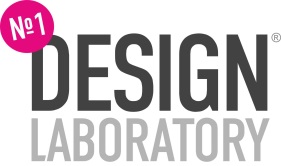 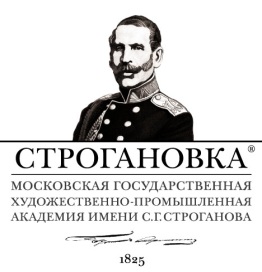 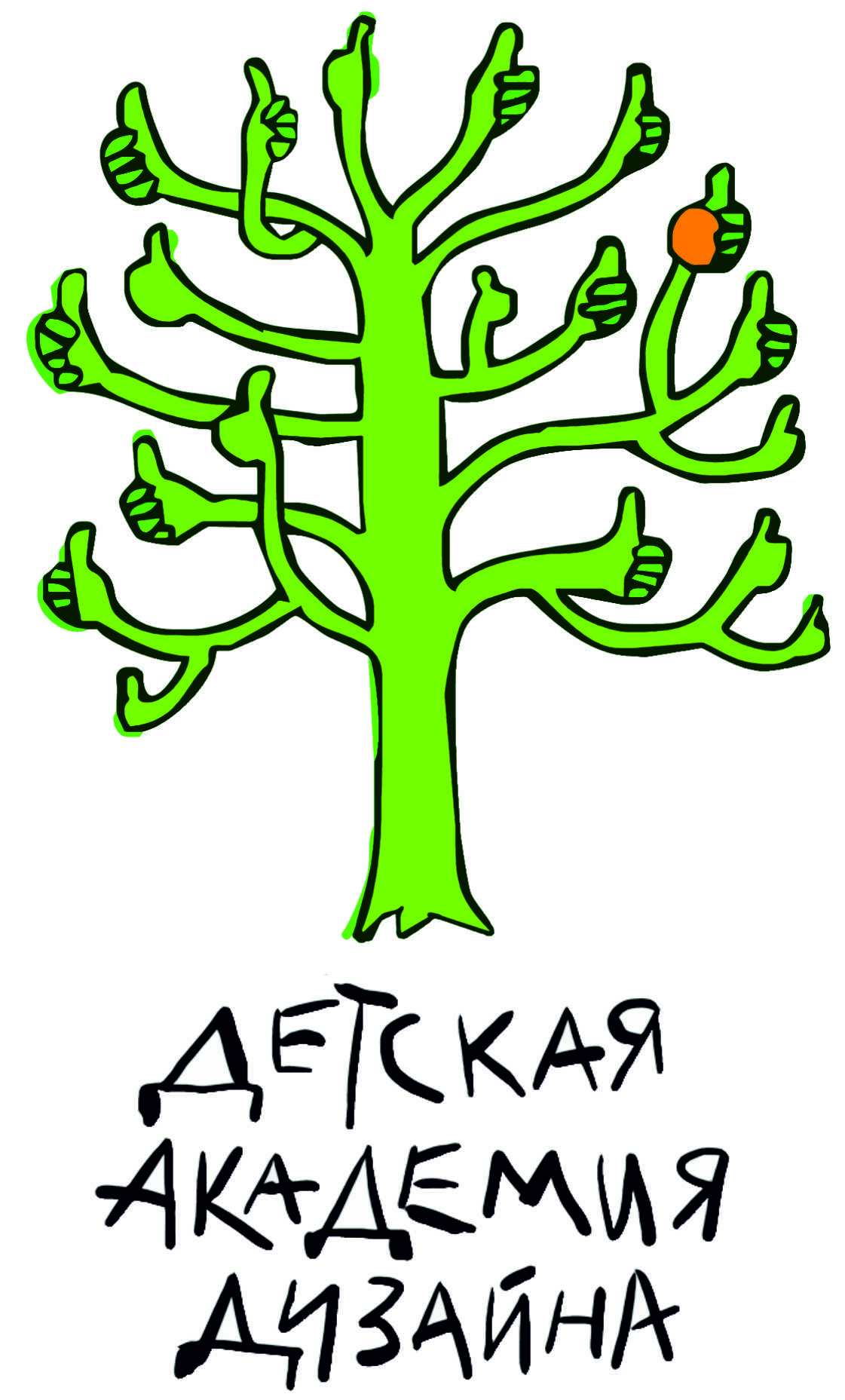 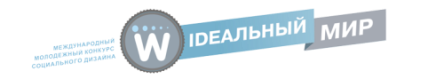 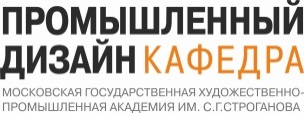 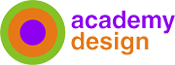 График занятийГрафик занятийДата7-10 лет
11.00-14.0011-16 лет
14.30-17.30
29.06
Академическая подготовка: Рисунок, Живопись, Композиция.
Академическая подготовка: Рисунок, Живопись, Композиция.30.06
«Основы дизайна»
«Традиции Строгановской школы дизайна»01.07__________________________________________________________________________________
02.07«Основы графики и композиции» «Проектная графика»03.07
«Графический дизайн»
«Графический дизайн» 04.06__________________________________________________________________________________05.07__________________________________________________________________________________06.07
«Мода. Дизайн костюма»
«Мода. Дизайн костюма»07.07
«Дизайн интерьера»
«Дизайн интерьера»08.07__________________________________________________________________________________09.07
«Бумажная пластика»
«Основы макетного мастерства»10.07
«Креативный дизайн»
«Креативный дизайн»11.07__________________________________________________________________________________12.07
Подведение итогов: вручение сертификатов и дипломов. 
Выставка  лучших работ учеников в рамках международного конкурса 
«Идеальный мир».Подведение итогов: вручение сертификатов и дипломов. 
Выставка  лучших работ учеников в рамках международного конкурса 
«Идеальный мир».